Karen Buresh, a member of Womble Bond Dickinson’s GCSolutions team, advises public agencies and private companies in a wide range of matters including civil litigation, project planning, real estate acquisition, land development, land use, zoning and entitlements, environmental compliance and challenges (CEQA, NEPA and others), construction issues and claims, legislative advocacy and management of legal teams and staff.Karen brings a wealth of experience spanning over 30 years to support clients across California. She specializes in advising public agencies on their legal obligations under federal, state, and local law. This includes providing guidance on important matters relating to the California Brown Act, Public Records Act, and Governmental Tort Claims Act. Karen has effectively worked alongside board members and staff to ensure compliance and has collaborated extensively with City Attorneys, County Counsel, and General Counsel to address various issues. Additionally, she has worked closely with in house staff and consultants to assess agency needs and obligations. Karen consistently assists clients in making well-informed and sensible decisions that not only adhere to the strict requirements of California laws and regulations, but also minimize risk and exposure. Throughout her career, she has successfully defended clients in regulatory actions and in various legal proceedings at both the state and federal levels, including in Superior Courts, Courts of Appeal, federal agencies, and the Federal District Court, as well as administrative proceedings at the local, state and federal level.Education J.D., University of Southern California Gould School of LawB.S., University of California, Los Angeles, SociologyAdmitted to Practice CaliforniaRelated Services & Sectors Services GCSolutions; Corporate; Dispute Resolution and Litigation; Real Estate; Mergers and Acquisitions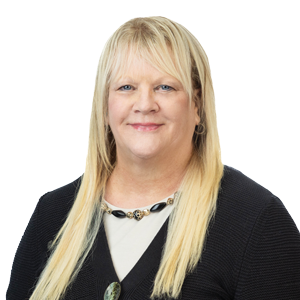 Karen McLaurin BureshSenior Division CounselIrvine, CA, USt: 	+1 336.721.3618e: 	karen.buresh@wbd-us.com 